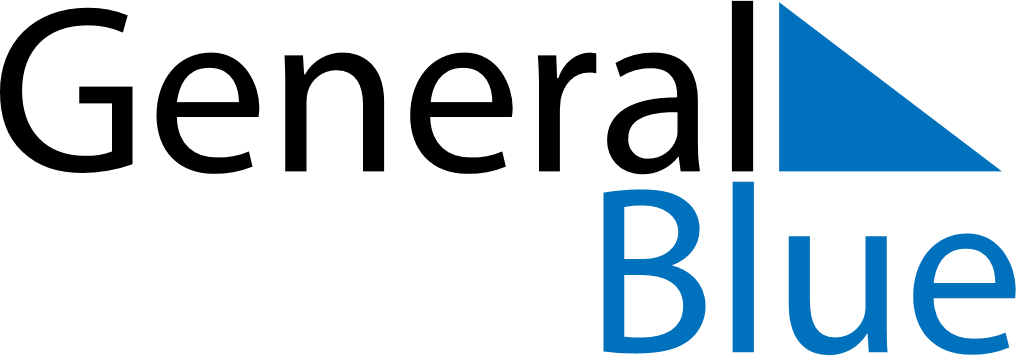 March 2021March 2021March 2021San MarinoSan MarinoMONTUEWEDTHUFRISATSUN12345678910111213141516171819202122232425262728Anniversary of the Arengo293031